Гуманитарный проект государственного учреждения «Смолевичский территориальный центр социального обслуживания населения»«Социальное такси».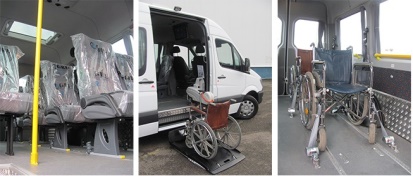 Будем рады сотрудничеству!Humanitarian project of the State Institution "Smolevichi Territorial Center of Social Services for the Population""Social taxi"	Project objective : provide disabled people of groups I and II, wheelchair users, disabled people with musculoskeletal disorders living in the Smolevichi district with access to affordable transport services to increase the level of social integration into modern society through social taxi services.We look forward to collaborating!1.Наименование проекта:«Социальное такси»2. Срок реализации проекта 1 год3.Организация – заявитель, предлагающий проект:Государственное учреждение «Смолевичский территориальный центр социального обслуживания населения»4. Цели проекта:обеспечить инвалидов I и II групп, инвалидов-колясочников, инвалидов с поражением опорно-двигательного аппарата, граждан пожилого возраста, проживающих в Смолевичском  районе получением доступных транспортных услуг для повышения уровня социальной интеграции в современное общество через услуги социального такси.5. Задачи, планируемые к выполнению в рамках реализации проекта:расширить перечень услуг в государственном учреждении «Смолевичский территориальный центр социального обслуживания населения» путём предоставления услуги социального такси;провести информационную компанию по продвижению безвозмездных, благотворительных транспортных услуг социального такси для инвалидов I и II групп, инвалидов-колясочников, инвалидов с поражением опорно-двигательного аппарата, граждан пожилого возраста;обеспечить бесплатными транспортными услугами, инвалидов I и II групп, инвалидов-колясочников, инвалидов с поражением опорно-двигательного аппарата, граждан пожилого возраста.6.  Целевая группа: инвалидов I и II групп, инвалидов-колясочников, инвалидов с поражением опорно-двигательного аппарата, граждан пожилого возраста, проживающие в Смолевичском районе.7. Краткое описание мероприятия в рамках проекта:приобретение специализированного транспорта;создание компьютерной базы данных, для количественного и качественного учета реализации проекта и оказываемых услуг;проведение информационной кампании о работе социального такси с помощью средств массовой информации;оказание транспортных услуг инвалидам. 8. Общий объем финансирования (в долларах США)70 000$9. Источник финансированияСредства донораЗакупка и установка оборудования – 70 000$10. Софинансирование Административные расходы. 11. Ожидаемые результаты:данный проект направлен на решение социальных задач, связанных с доступностью среды жизнедеятельности и повышения качества жизни группы населения Смолевичского района – инвалидов I (379 человек) и II (1173 человек) групп, в том числе с поражением опорно-двигательного аппарата.12. Контактное лицо: Ольга Александровна Вашковская, директор, тел. 80177628164эл. адрес: tcson@smolevichi.gov.by1. Project name:«Social taxi».2. Project implementation period:1 year3. The applicant proposed the project:State institution "Smolevichi territorial center of social services for the population"4. Project objective:provide disabled people of groups I and II, wheelchair users, disabled people with musculoskeletal disorders, elderly citizens living in the Smolevichi district with access to affordable transport services to increase the level of social integration into modern society through the services of a social taxi.5. Tasks planned for implementation within the framework of the project:1. to expand the list of services in the state institution "Smolevichi Territorial Center for Social Services to the Population" by providing a social taxi service;2. to conduct an information campaign to promote gratuitous, charitable transport services of a social taxi for disabled people of I and II groups, wheelchair users, disabled people with impairment of the musculoskeletal system, elderly citizens;3. to provide free transport services for disabled people of groups I and II, wheelchair users, disabled people with impairments to the musculoskeletal system, elderly citizens.6.  Target group: disabled people of groups I and II, wheelchair users, disabled people with a lesion of the musculoskeletal system, elderly citizens living in the Smolevichi region.7. Brief description of the project activity:1. purchase of specialized vehicles;2. creation of a computer database for quantitative and qualitative accounting of project implementation and services rendered;3. сonducting an information campaign on the work of social taxis using the media;4. provision of transport services to disabled people.8. Total funding ( in US dollars)70 000$9. Source of financingDonor fundsPurchase and installation of equipment – 70 000$10. Co-financing Administrative expenses.11. Expected results:this project is aimed at solving social problems related to the accessibility of the living environment and improving the quality of life of the population group of the Smolevichi region - disabled people of I (379 people) and II (1173 people) groups, including those with damage to the musculoskeletal system.12. Contact person: Olga Aleksandrovna Vashkovskaya, Director, 80177628164, email address tcson@smolevichi.gov.by